勉強がわかる教えるのは元教員、学生などのボランティアサポーターです。一人の子どもに一人のサポーターがつきていねいに教えます。ほっと一息つける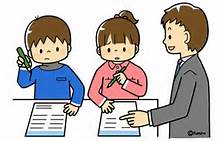 学習スペースと交流スペースに分けているのでおしゃべりもOKです。ここでできた友だちやサポーターと一緒に過ごします。無料学習サポートきずな塾日　時　第47回5月9日（金）、第48回5月16日（金）　　　　　第49回5月23日（金）　　午後5時半～7時半場　所　長野中央介護センターつるが1階多目的室（長野市東鶴賀町）地図裏面に小学生から高校生まで、だれでも参加OKまずはご連絡ください。サポーターも随時募集しています反貧困ネット長野事務局　新津・宮﨑　連絡先　直通電話070-6988-2771（月～金・午前９時～午後５時）※留守の場合は、メッセージをいただければ折り返し電話します。長野医療生活協同組合　電話026-234-3307　ファックス026-234-1493メールアドレス　y-miyazaki@healthcoop-nagano.or.jp 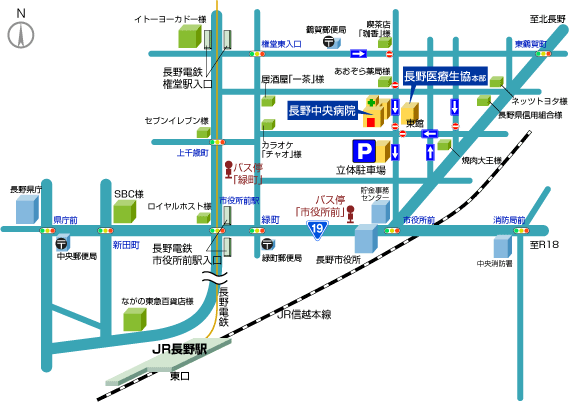 長野中央介護センター「つるが」長野市東鶴賀町026-234-3712会場向かいの駐車場をご利用下さい。☆きずな塾は、子ども衣類や学用品のリサイクル活動も行っています☆「反貧困ネット長野」とは事務局（長野市西鶴賀町1570長野医療生活協同組合内）長野市を中心とする地域で、10団体と賛同する個人が2009年5月に結成。雇用、営業、暮らしを破壊する政治のなかで困難な暮らしを強いられている人たちを支援する。無料学習サポートきずな塾のほか、毎月１回の相談会、生活に困難を抱える方の居場所づくり「里庵（りあん）みんなの家」を運営。長野県「生活困窮者の絆再生事業」補助金をうけています。Twitter　@ naganohanhinkon生活底上げ実現長野県連絡会・反貧困ネットワーク信州に参加しています。ホームページ　http://seikatsusokoage.web.fc2.com/index.html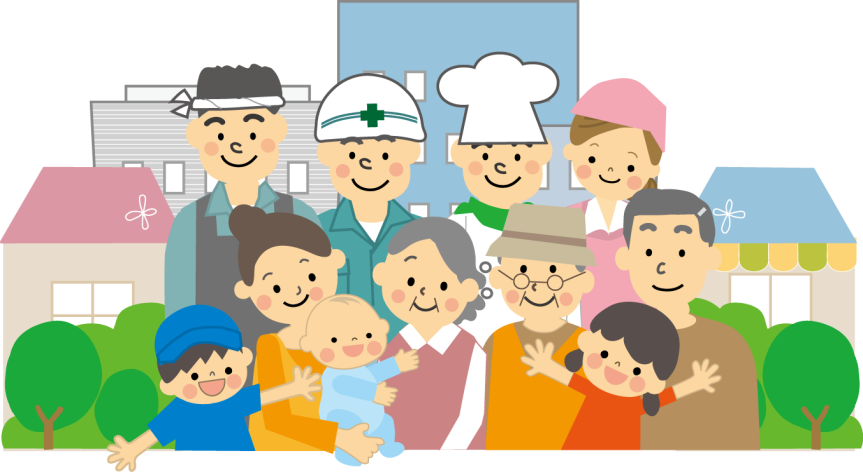 